Table of Contents: The Association between Social Vulnerability and Fragmented Readmissions: An Analysis of the Florida State Inpatient Database MethodsTable 1: Social Vulnerability Index ContentsFigure 1: Social Vulnerability Index and Quantile Groups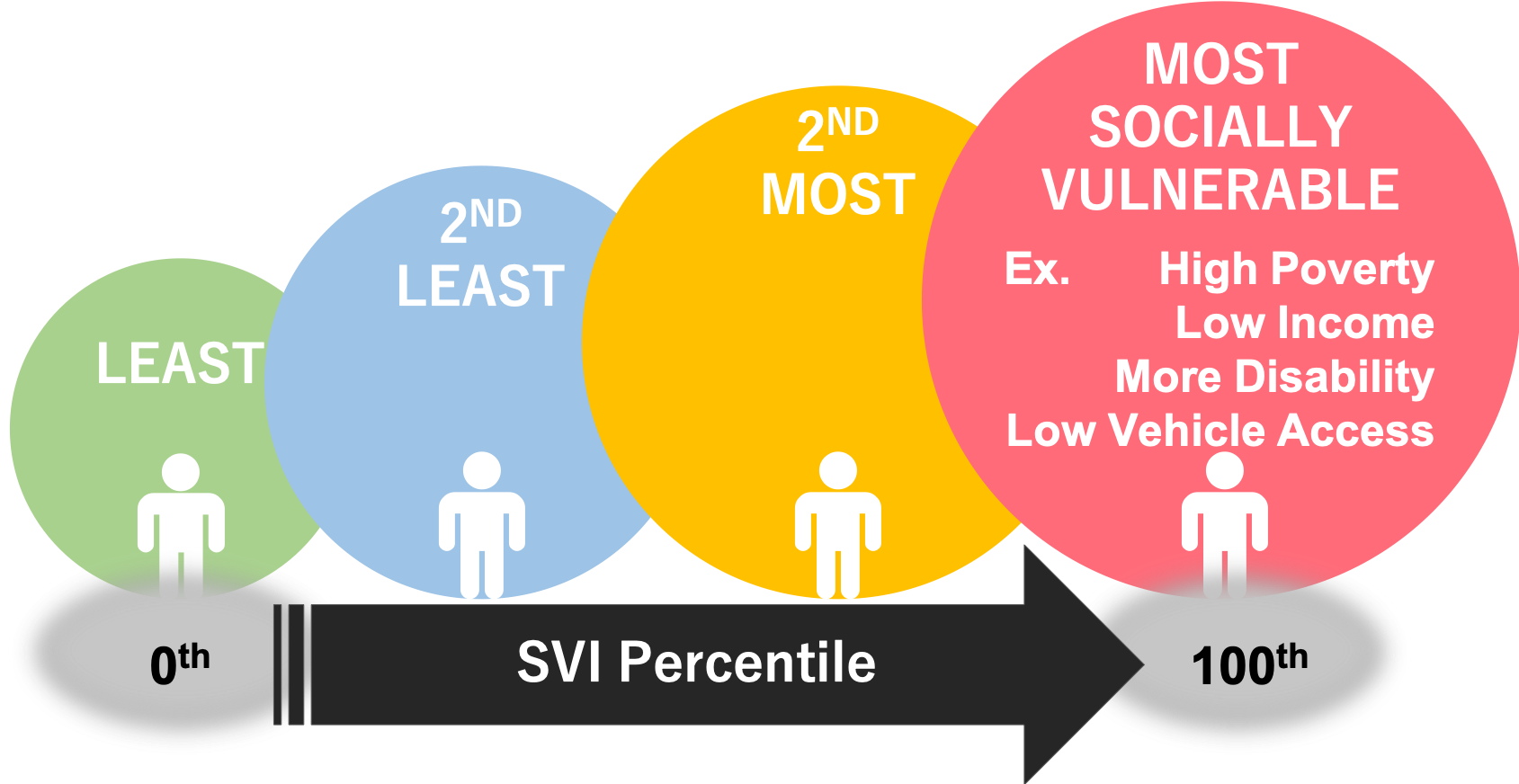 Figure 2: Sample Admission-Readmission Pair Selection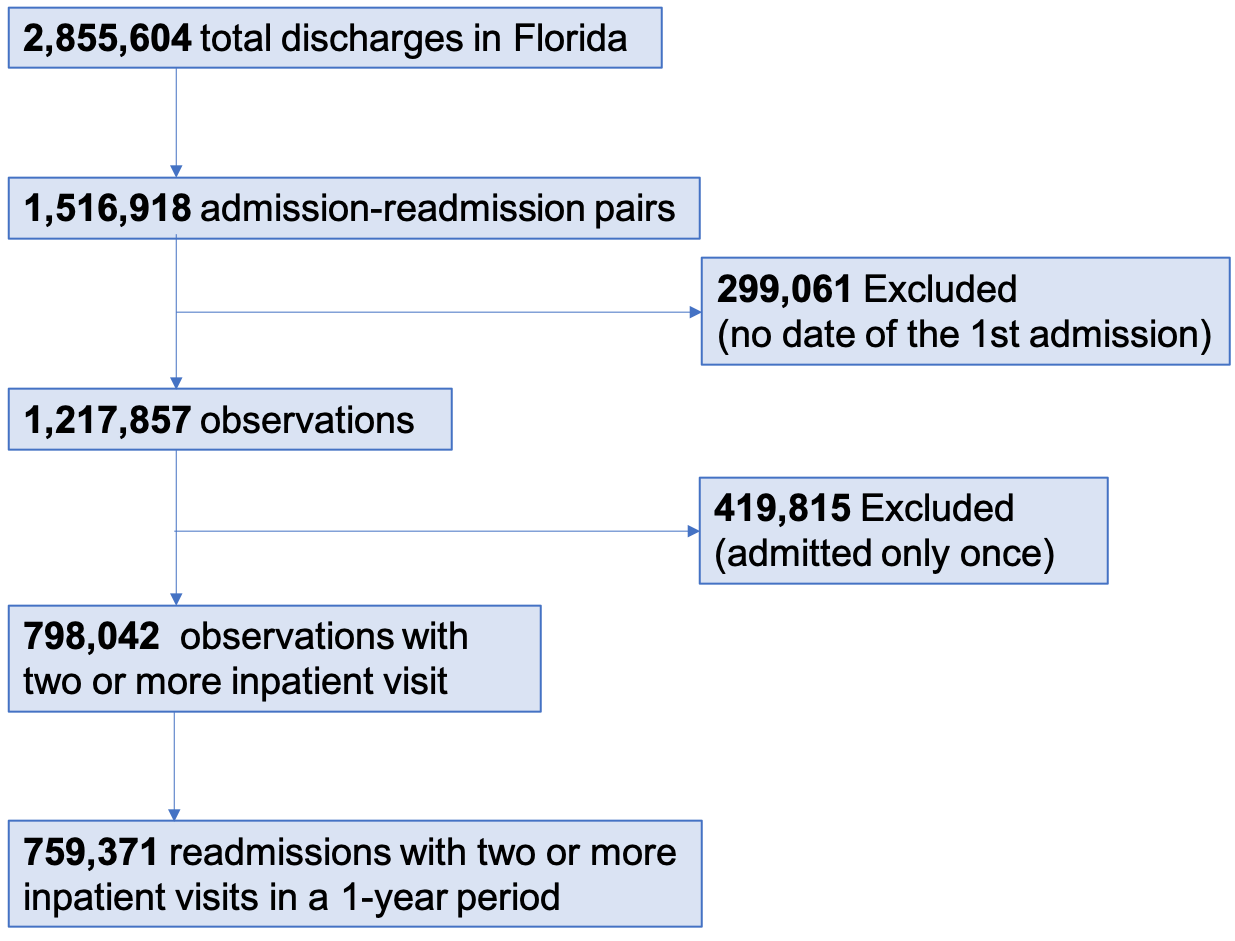 ResultMain analysisTable 2: Demographic and Clinical Characteristics of the Study Samples Across Social Vulnerability Index (n=759371)Table 3: Prevalence of Fragmented Readmission for Association with Social VulnerabilityReference is the least socially vulnerable group.Model 1: unadjustedModel 2: Model 1 + female + race + age + race + primary payer + homeless + admission type + location typeSensitivity AnalysisTable4: Sensitivity analysis: Prevalence of Fragmented Readmission for Association with Social Vulnerability Table 5: Sensitivity analysis: Prevalence of Fragmented Readmission for Association with Granular Social Vulnerability CategoriesCategoryVariableSocioeconomic statusBelow povertySocioeconomic statusUnemployedSocioeconomic statusIncomeSocioeconomic statusNo high school diplomaHousehold Composition/DisabilityAged 65 years or olderHousehold Composition/DisabilityAged 17 years or youngerHousehold Composition/DisabilityCivilian with a disabilityHousehold Composition/DisabilitySingle-parent householdsMinority status/LanguageMinorityMinority status/LanguageSpeak English "less than well"Housing/TransportationMultiunit structuresHousing/TransportationMobile homesHousing/TransportationCrowdingHousing/TransportationNo vehicleHousing/TransportationGroup quartersSocial Vulnerability　OverallLeastSecond LeastSecond MostMostP Patient characteristicsPatient characteristicsPatient characteristicsPatient characteristicsPatient characteristicsPatient characteristicsPatient characteristicsPatient characteristicsAGE
n=0 missingMean62.363.464.363.060.9<0.0001AGE
n=0 missing18-6548.8%47.6%45.2%48.7%53.9%<0.0001AGE
n=0 missing65 over51.2%52.4%54.8%51.3%46.1%SEX
n=0 missingFemale 50.2%51.1%50.3%50.2%48.9%<0.0001SEX
n=0 missingMale 49.8%48.9%49.7%49.8%51.1%RACE
n=3347 missingWhite64.9%66.7%76.6%64.5%52.5%RACE
n=3347 missingBlack18.5%16.2%15.2%18.6%24.3%RACE
n=3347 missingHispanic14.4%14.5%6.4%15.1%20.9%RACE
n=3347 missingAsian or Pacific Islander0.6%0.7%0.5%0.5%0.6%RACE
n=3347 missingNative American6.8%6.5%7.5%8.1%5.9%RACE
n=3347 missingOther1.5%1.8%1.2%1.1%1.6%Other CharacteristicsOther CharacteristicsOther CharacteristicsOther CharacteristicsOther CharacteristicsOther CharacteristicsOther CharacteristicsOther CharacteristicsLocation
n=12063 missingnon-CBSA1.8%2.2%1.4%3.0%0.6%<0.0001Location
n=12063 missingMicropolitan2.3%2.0%2.3%3.1%2.2%Location
n=12063 missingMetropolitan95.8%98.3%96.3%93.9%97.2%Primary Payer
n=0 missingMedicare63.0%64.4%66.5%62.9%58.2%Primary Payer
n=0 missingMedicaid13.3%11.6%11.1%13.7%17.1%Primary Payer
n=0 missingPrivate13.4%15.3%12.2%12.0%13.5%Primary Payer
n=0 missingSelf-pay5.3%5.0%5.0%5.3%6.0%Primary Payer
n=0 missingNo charge2.1%0.9%2.5%3.1%2.4%Primary Payer
n=0 missingOther2.8%2.7%2.6%3.0%2.9%Homeless
n=1991 missingnot identified98.8%99.0%98.8%99.0%98.3%<0.0001Homeless
n=1991 missinghomeless1.2%1.0%1.2%1.0%1.7%Median Income percentile
n=21570 missing1st32.2%28.9%27.6%31.7%40.9%<0.0001Median Income percentile
n=21570 missing2nd 27.9%26.1%31.8%30.7%24.1%Median Income percentile
n=21570 missing3rd23.7%23.1%26.8%24.6%20.6%Median Income percentile
n=21570 missing4th16.2%21.9%13.9%13.1%14.4%Admission type
n=0 missingEmergency76.3%75.6%74.9%76.4%78.3%<0.0001Admission type
n=0 missingUrgent10.8%9.9%11.9%11.3%10.3%Admission type
n=0 missingElective12.1%14.0%12.3%11.2%10.6%Admission type
n=0 missingTrauma Center0.8%0.5%0.8%1.2%0.9%Readmission type
n=0 missingEmergency72.8%72.6%72.1%72.5%74.1%<0.0001Readmission type
n=0 missingUrgent11.9%11.2%12.9%12.5%11.5%Readmission type
n=0 missingElective14.9%15.9%14.6%14.6%14.1%Readmission type
n=0 missingTrauma Center0.4%0.3%0.5%0.4%0.3%Odds Ratio (CI 95%) for Fragmented Readmission  Odds Ratio (CI 95%) for Fragmented Readmission  Ref: Least socially vulnerable groupUnadjusted modelAdjusted modelSecond least socially vulnerable group1.241.25Second least socially vulnerable group(CI95 1.227-1.260)(CI95 1.230-1.263)Second most socially vulnerable group1.171.16Second most socially vulnerable group(CI95 1.154-1.185)(CI95 1.145-1.176)Most socially vulnerable group1.091.07Most socially vulnerable group(CI95 1.075-1.104)(CI95 1.059-1.088)Ref: Least socially vulnerable groupSecond Least socially vulnerable groupSecond Most socially vulnerable groupMost socially vulnerable groupOdds Ratio (CI 95%) for Fragmentation Odds Ratio (CI 95%) for Fragmentation Odds Ratio (CI 95%) for Fragmentation Odds Ratio (CI 95%) for Fragmentation Total Readmission (Full model)1.25 
(CI95 1.230-1.263)1.16 
(CI95 1.145-1.176)1.07
(CI95 1.059-1.088)Primary PayerReadmission covered by Medicare 1.25 
(CI95 1.203-1.303)1.17 
(CI95 1.133-1.219)1.04 
(CI95 1.000-1.072)Readmission covered by Medicaid 1.21 
(CI95 1.192-1.232)1.11 
(CI95 1.096-1.133)1.08 
(CI95 1.064-1.101)Readmission covered by Private Payer1.45 
(CI95 1.401-1.508)1.33 
(CI95 1.284-1.382)1.14 
(CI95 1.095-1.177)Admission TypeEmergency readmission1.18 
(CI95 1.158-1.198)1.13 
(CI95 1.113-1.150)1.09 
(CI95 1.071-1.107Elective readmission1.65 
(CI95 1.598-1.711)1.12 
(CI95 1.086-1.161)0.90 
(CI95 0.873-0.934DRGReadmission DRG: Septicemia or Severe sepsis1.19 
(CI95 1.127-1.260)1.10 
(CI95 1.043-1.163)1.23 
(CI95 1.165-1.306)Ref: Least Socially VulnerableSecond Least Socially VulnerableSecond Most Socially VulnerableMost Socially VulnerableOdds Ratio (CI 95%) for Fragmentation Odds Ratio (CI 95%) for Fragmentation Odds Ratio (CI 95%) for Fragmentation Odds Ratio (CI 95%) for Fragmentation Category 1: Socioeconomic statusCategory 1: Socioeconomic statusCategory 1: Socioeconomic statusCategory 1: Socioeconomic statusUnadjusted model 
Unemployment1.18(CI95 1.162-1.195)1.06(CI95 1.048-1.075)1.04(CI95 1.031-1.060)Full model
Unemployment1.22(CI95 1.206-1.241)1.09(CI95 1.079-1.107)1.07(CI95 1.056-1.087)Category 2: Household Composition/DisabilityCategory 2: Household Composition/DisabilityCategory 2: Household Composition/DisabilityCategory 2: Household Composition/DisabilitySingle parent households SVI percentileSingle parent households SVI percentileSingle parent households SVI percentileSingle parent households SVI percentileUnadjusted model 
Single parent households1.09(CI95 1.071-1.099)1.01(CI95 0.992-1.020)1.06(CI95 1.048-1.077)Full model
Single parent households1.07(CI95 1.059-1.087)1.02(CI95 1.007-1.036)1.06(CI95 1.045-1.075)Category 3: Minority Status/Language Category 3: Minority Status/Language Category 3: Minority Status/Language Category 3: Minority Status/Language English "less than well" SVI percentileEnglish "less than well" SVI percentileEnglish "less than well" SVI percentileEnglish "less than well" SVI percentileUnadjusted model 
Language0.95(CI95 0.935-0.959)1.05(CI95 1.038-1.065)1.22(CI95 1.199-1.232)Full model
Language0.95(CI95 0.938-0.963)1.03(CI95 1.020-1.048)1.24(CI95 1.222-1.258)Minority (except white, non-Hispanic) SVI percentileMinority (except white, non-Hispanic) SVI percentileMinority (except white, non-Hispanic) SVI percentileMinority (except white, non-Hispanic) SVI percentileUnadjusted model 
Minority0.90(CI95 0.884-0.909)1.03(CI95 1.013-1.043)1.10(CI95 1.081-1.114)Full model
Minority0.86(CI95 0.848-0.873)0.99(CI95 0.975-1.005)1.08(CI95 1.065-1.100)Category 4: Housing/TransportationCategory 4: Housing/TransportationCategory 4: Housing/TransportationCategory 4: Housing/TransportationMobile/Vehicle SVI percentileMobile/Vehicle SVI percentileMobile/Vehicle SVI percentileMobile/Vehicle SVI percentileUnadjusted model 
No Vehicle0.91(CI95 0.892-0.918)0.97(CI95 0.960-0.987)1.06(CI95 1044.-1.072)Full model
No Vehicle0.92(CI95 0.907-0.934)0.98(CI95 0.964-0.992)1.05(CI95 1033.-1.061)